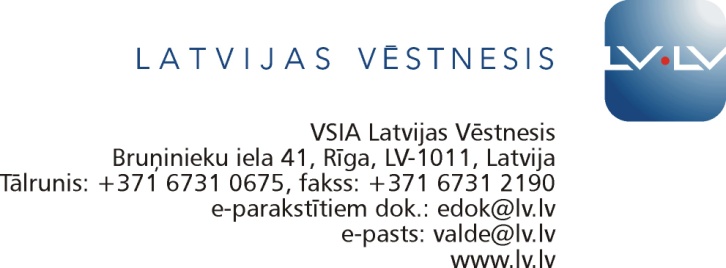  par iepirkumu procedūruRīgā2019. gada 25. aprīlī	Komisijas priekšsēdētājs - finanšu direktors Heino Spulģis.Iepirkumu komisijas locekļi – Attīstības projektu vadītājs Artis Trops, klientu apkalpošanas speciāliste Evija Daibe, komunikācijas speciāliste Santa Sāmīte un datortīklu administrators Artis Zeltāns.Iepirkumu komisijas izveidošanas pamatojums: VSIA “Latvijas Vēstnesis” valdes priekšsēdētājas 2016. gada 28. novembra rīkojums Nr.A1-7/53.Pieaicinātais eksperts: apdrošināšanas pakalpojumu eksperts – SIA „Amber Broker Baltic”.Datums, kad  par līgumu ievietots IUB mājaslapā: 05.04.2019.Datums, kad iepirkuma nolikums ir brīvi pieejams lejupielādei pasūtītāja profilā Elektroniskajā iepirkumu sistēmā (EIS) https://www.eis.gov.lv/EKEIS/Supplier/Procurement/19656 : 05.04.2019.Iepirkuma identifikācijas Nr. LV 2019/2.Iepirkuma priekšmets un īss apraksts : Darbinieku veselības apdrošināšana.Iepirkuma CPV kods: 66512210-7 „Brīvprātīgās veselības apdrošināšanas pakalpojumi”.Piedāvājuma iesniegšanas termiņš: 24.04.2019 plkst. 1000 .Piedāvājuma iesniegšanas vieta: Bruņinieku iela 41, Rīga, LV-1011; VSIA „Latvijas Vēstnesis” valdes birojs.Piedāvājuma derīguma termiņš: 40 kalendārās dienas no pēdējās piedāvājuma iesniegšanas dienas.Iepirkuma procedūra tika veikta pēc kārtības, ko nosaka Latvijas Republikas likuma "Publisko iepirkumu likums" 9. pants. Iepirkums nav dalīts daļās. Katrs pretendents var iesniegt tikai vienu piedāvājumu.Piedāvājumu vērtēšanas kritērijs: saimnieciski izdevīgākais piedāvājums.Saimnieciski izdevīgākā piedāvājuma noteikšanas formula:W = A+ B + C + D, kur A, B, C, D ir pretendenta piedāvājuma vērtējumi pēc sekojošiem kritērijiem un to īpatsvara:A - polises cena (apdrošināšanas prēmija) -  max. 35 punkti;B - polises papildinājums ar ārstniecisko masāžu ārstniecības iestādēs un ārstniecisko vingrošanu grupās vai individuāli, neierobežojot reižu skaitu un pakalpojuma cenas limitu, kā arī neierobežojot pakalpojuma saņemšanu ar konstatētām diagnozēm- max. 20  punkti;C - papildus Tehniskajā specifikācijā minētajām pamatprasībām bez papildus piemaksas iekļauts pakalpojums „ Atvērtā polise” ar limitu 500 EUR – max. 15 punkti;D - apmaksāto ārstniecisko pakalpojumu cenrādis pakalpojumiem, kas tiek saņemti Pretendenta nelīgumiestādēs - max. 30 punkti.Piedāvājumus iesniedza:„Compensa Life Vienna Insurance Group SE Latvijas filiāle”  23.04.2019; ar kurjeru; cena EUR 476,00;AAS „BTA Baltic Insurance Company” 	23.04.2019; plkst. 1229; cena EUR 479,00;AAS „Balta”	24.04.2019; plkst. 905;cena EUR 473,39.Pretendentu piedāvājumu izskatīšana notika sekojošos posmos:1. Piedāvājumu noformējuma pārbaude.Pretendentu piedāvājumu noformējums atbilst Nolikuma prasībām.2. Pretendentu atlase – atlases dokumentu pārbaude un pretendentu kvalifikācijas pārbaude.Pretendenti atbilst Nolikuma prasībām.3. Tehnisko piedāvājumu pārbaude.	Tehniskie piedāvājumi atbilst Nolikuma tehniskajai specifikācijai.4. Piedāvājumu vērtēšana (līdz punkta desmitdaļai).4.1. Polises cena (apdrošināšanas prēmija).Piešķiramie punkti tika noteikti pēc formulas :A = 35 x lētākā piedāvātā prēmija/ pretendenta piedāvātā prēmija.„Compensa Life Vienna Insurance Group SE Latvijas filiāle”					35 x 473,39/ 476,00 = 34,8 punkti;AAS „Balta”				35 x 473,39/ 473,39 = 35,0 punkti;AAS „BTA Baltic Insurance Company”						35 x 473,39/ 479,00 = 34,6 punkti.4.2. Polises papildinājums ar ārstniecisko masāžu ārstniecības iestādēs un ārstniecisko vingrošanu grupās vai individuāli, neierobežojot reižu skaitu un pakalpojuma cenas limitu, kā arī neierobežojot pakalpojuma saņemšanu ar konstatētām diagnozēm:Piešķiramie punkti tika noteikti pēc formulas :B = 20 x pretendenta piedāvātais limits, EUR/ lielākais piedāvātais limits, EUR„Compensa Life Vienna Insurance Group SE Latvijas filiāle”						20 x 150 /165 = 18,2 punkti;	AAS „Balta”				20 x 155/ 165 = 18,8 punkti;	AAS „BTA Baltic Insurance Company”							20 x 165/ 165 = 20,0 punkti.4.3. Papildus Tehniskajā specifikācijā minētajām pamatprasībām bez papildus piemaksas iekļauts pakalpojums „ Atvērtā polise” ar limitu 500 (pieci simti) EUR apmērā.Piešķiramie punkti tiek noteikti pēc formulas:	D = 15 x pretendenta piešķirtais pakalpojuma „Atvērtā polise” virslimita palielinājums, EUR / lielākais piešķirtais pakalpojuma „Atvērtā polise” virslimita palielinājums, EUR.„Compensa Life Vienna Insurance Group SE Latvijas filiāle”						15 x  1 000/ 2 100 =   7,1 punkti;	AAS „Balta”				15 x  2 100/ 2 100 = 15,0 punkti;	AAS „BTA Baltic Insurance Company”						15 x  1 500/ 2 100 = 10,7 punkti.4.4.  Apmaksāto ārstniecisko pakalpojumu cenrādis pakalpojumiem, kas tiek saņemti Pretendenta nelīgumiestādēs.Piešķiramie punkti tika noteikti pēc formulas :F = 30 x pretendenta cenu kopsumma par pakalpojumiem nelīgumiestādēs/ augstākā cenu kopsumma par pakalpojumiem nelīgumiestādēs„Compensa Life Vienna Insurance Group SE Latvijas filiāle”						30 x 4 377/ 4 781 = 27,5 punkti.	AAS „Balta”				30 x 4 781/ 4 781 = 30,0 punkti;	AAS „BTA Baltic Insurance Company”						30 x 2 830/ 4 781 = 17,8 punkti.4.5. Pamatojoties uz saimnieciski izdevīgākā piedāvājuma aprēķināšanas formulu, pretendenti ir saņēmuši sekojošu kopējo punktu skaitu no 100 iespējamajiem:„Compensa Life Vienna Insurance Group SE Latvijas filiāle” = 34,8 + 18,2 + 7,1 + 27,5 = 87,6 punkti.AAS „Balta” = 35,0+ 18,8 + 15 + 30 = 98,8 punkti;AAS „BTA Baltic Insurance Company” = 34,6 + 20,0 + 10,7 + 17,8 = 83,1 punkts.Saimnieciski izdevīgāko piedāvājumu ir iesniegusi AAS “Balta”.Lēmuma pieņemšana par publiskā iepirkuma uzvarētājuKomisija ir saņēmusi no Elektroniskās iepirkumu sistēmas izziņas, par to, ka attiecībā uz pretendentu, kam būtu piešķiramas līguma slēgšanas tiesības, nav reģistrētu ziņu par tā maksātnespēju, bankrotu, likvidāciju vai darbības ierobežojumiem, kā arī pretendentam nav nodokļu parādu.Komisija par iepirkuma uzvarētāju, kuram tiek piešķirtas līguma slēgšanas tiesības, vienbalsīgi atzīst: 	AAS “Balta”	Reģ.Nr. 40003049409	Raunas iela 10/12,	Rīga, LV-1039Apdrošināmo personu skaits tiks precizēts uz Līguma slēgšanas brīdi, bet Līguma summa nepārsniegs Publisko iepirkumu likuma 9.pantā noteikto līgumcenas robežu EUR 41999,99.Pretendenti, kas iesnieguši piedāvājumu iepirkumā un kas uzskata, ka ir aizskartas to tiesības vai ir iespējams šo tiesību aizskārums, ir tiesīgi pieņemto lēmumu pārsūdzēt Administratīvajā rajona tiesā Administratīvā procesa likumā noteiktajā kārtībā. Administratīvās rajona tiesas spriedumu var pārsūdzēt kasācijas kārtībā Augstākās tiesas Senāta Administratīvo lietu departamentā. Lēmuma pārsūdzēšana neaptur tā darbību.Iepirkumu komisijas vadītājs 	______________________	Heino SpulģisKomisijas locekļi		______________________	Artis Trops				______________________	Evija Daibe				______________________    Santa Sāmīte				______________________	Artis Zeltāns